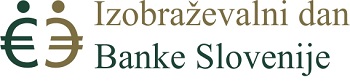 PRIJAVNICA  za  IZOBRAŽEVALNI DAN v BANKI SLOVENIJEDatum/termin, ki vas zanima:……………………………………………………………………… Podatki prijaviteljev:Šola oz. organizacija:…………………………………………………………………………………Naslov:…………………………………………………………………………………………………Telefon:………………………………………………………………………………………………..e-mail:…….……………………………………………………………………………………………Razred/skupina:……………………Število učencev/dijakov/upokojencev:………………………Pristojni pedagog-spremljevalec skupine:………………………………….Kontaktni podatki – telefon/gsm:………………………………e-mail:…………………………….Dodatni spremljevalci skupine:………………………………………………………………………Izpolnijo samo osnovne šole – druga triada (Modul 1), srednje šole (Modul 2) in starejši državljani – upokojenci: Dodatne teme predavanj, ki jih želite poleg uvoda Kaj je centralna banka? (označite največ dve):- Kaj so plačila in kako potekajo? (Modul 1, Modul 2) 
- Gotovina (Modul 1, Modul 2)
- Izvajanje denarne politike v Banki Slovenije (Modul 1, Modul 2)
 -Statistika in Analitsko raziskovalni center v Banki Slovenije (Modul 1, Modul 2)  
 -Nadzor bančnega poslovanja (Modul 1, Modul 2)
 -Reševanje bank in sistem jamstva za vloge (Modul 2)
-Centralni kreditni register (Modul 2)Naslov za pošiljanje prijavnice:  pr@bsi.si Kontaktni podatki pristojne osebe: Marija ŽiherBANKA SLOVENIJE
Evrosistem
Odnosi z javnostmiTelefon: +386 1 47 19 778
E-naslov: marija.ziher@bsi.si
Internetni naslov: http://www.bsi.siSkupina (označite):  osnovna šola – prva triadaosnovna šola – druga triada (Modul 1)srednja šola (Modul 2)starejši državljani-upokojenci